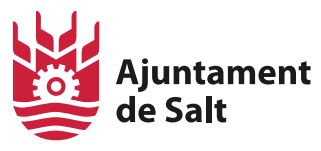 ANNEX 4. MODEL DE COMPROMÍS PER LA INTEGRACIÓ DE LA SOLVÈNCIA AMB MITJANS EXTERNSSr./Sra: ………………………., amb DNI número.........................en nom i representació de l’empresa ………………………, amb NIF. ……………… a l’objecte de participar a la contractació del del servei de manteniment de les instal·lacions tèrmiques, de producció d’ACS i de ventilació dels equipaments administratius, socials, culturals i educatius, concretament el/s lot/s........,  expedient número  2024F035000011 ……………................................................................................. ISr./Sra: ………………….., amb DNI número.........................en nom i representació de l’empresa …………………….., amb NIF. ……………… Es comprometen d’acord amb l’establert a l’article 75 de la Llei 9/2017, de 8 de novembre, de contractes del Sector Públic, a: - Que la solvència o mitjans que posem a disposició l’empresa ........................... a favor de l’empresa ....................... són els següents:-.............-.............-.............-.............- Que durant tota l’execució del contracte disposaran efectivament de la solvència o mitjans que es descriuen en aquest compromís.- Que la disposició efectiva de la solvència o mitjans descrits no està sotmesa a cap condició ni cap limitació.DataSignatura del licitador:  	Signatura de l’altra empresa: